Урок мужества «Память сильнее времени», посвященный 75-летию Победы в Великой Отечественной войне2 сентября 2019 года в 5 «Д» классе был проведен классный час на тему «Память сильнее времени». Цель: создание условий для воспитания патриотических чувств обучающихся. Задачи: Начать знакомство с историей нашей страны в годы Великой Отечественной войны 1941-1945 гг.; Способствовать воспитанию чувства патриотизма, гордости за нашу Родину;Воспитать понимание у школьников значимости Победы в Великой Отечественной войне, способность выражать благодарность людям, пережившим войну и трудные послевоенные годы. Оборудование: мультимедийная презентация “Память сильнее времени».Класс: 5 «Д», кл. руководитель: Шагалин А.А.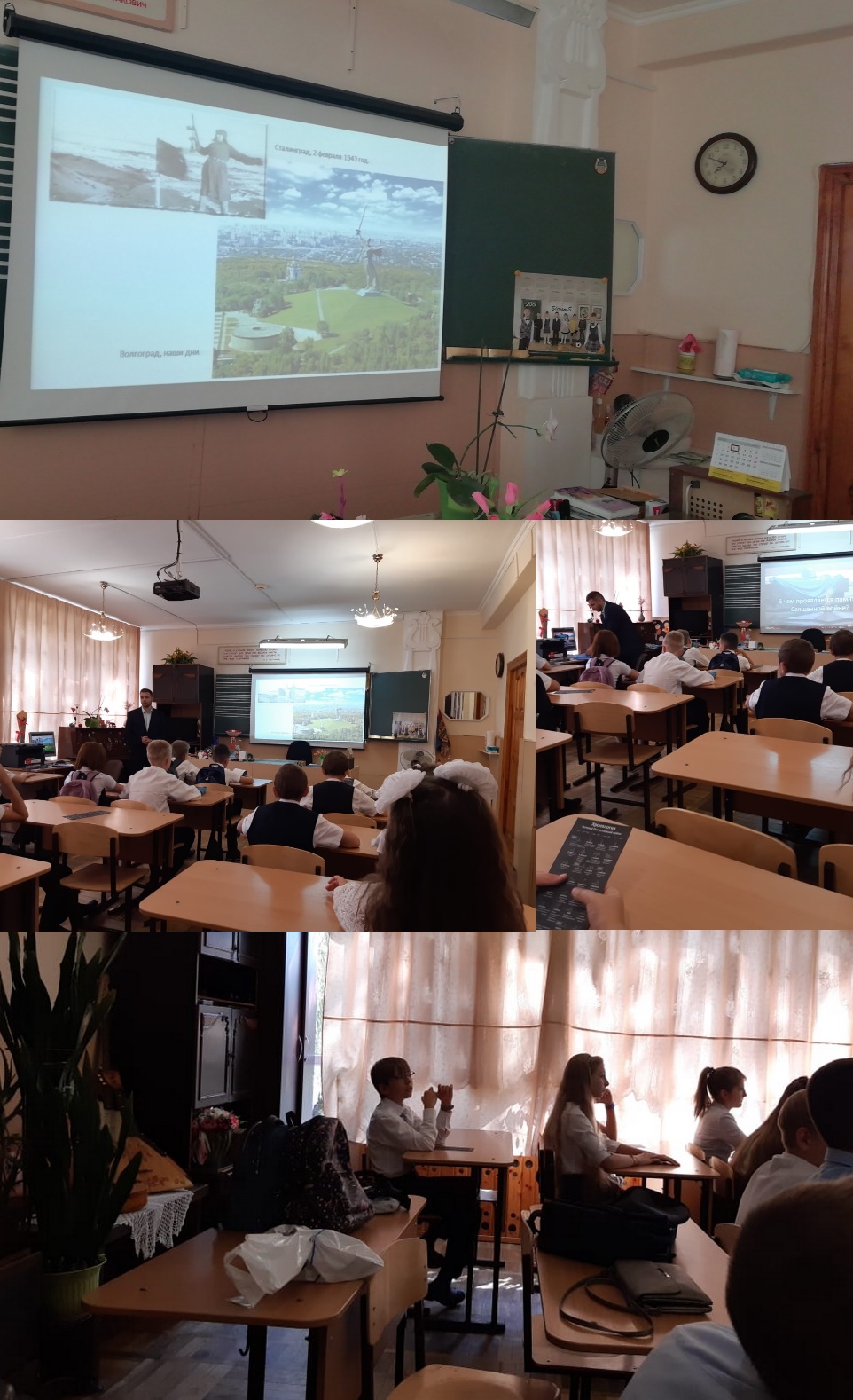 